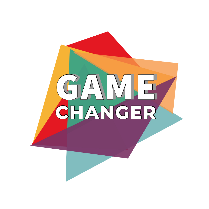 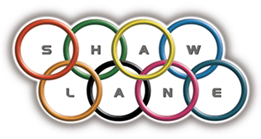  COMMUNITY TUESDAYS VOLUNTEERING
Registration FormPARTICIPANT DETAILS please provide us with your personal information as requested below in order for us to facilitate your participation in our project.First Name:		Last Name:	DOB:   /     /      / Gender: 	Male 	Female 		Prefer not to answerAddress:	Postcode:Participant Contact No:Participant Email Address:Emergency Contact No:Emergency Contact Name:Emergency Contact Relationship to Participant:PLEASE NOTIFY US OF ANY RELEVANT MEDICAL CONDITIONS (PHYSICAL OR MENTAL) THAT MAY ADVERSELY AFFECT YOUR PARTICIPATION IN THESE SESSIONS, including details of any medication you may take:______________________________________________________________________________CONSENTIn addition to facilitating your participation in our activity sessions, the Project may use personal information as provided by you for profiling and data analysis, and in monitoring Further, we request your consent to use your personal information in the following ways:Please tick this box to provide your consent for us to occasionally photograph and / or film you participating in our activity sessions. These photos and / or films may be used for promotional / monitoring purposes and feature across our marketing platforms including but not limited to: match day programmes, websites and  social media platforms.Please tick this box to provide your consent for us to contact you with opportunities for volunteering; training and qualifications; competitions; education and / or employment.In order to opt out at any time from your personal information being used in any of the above ways, you can do so by contacting the project staff team. Signed _______________________________________  ParticipantName  _______________________________________Signed _______________________________________ Parent / Guardian (if participant is not able to give consent themselves)Name ________________________________________Return to Fiona Hall, Community Engagement Manager, Shaw Lane Sports Club, Shaw Lane, Barnsley S60 6HZ foundation@shawlane.com 